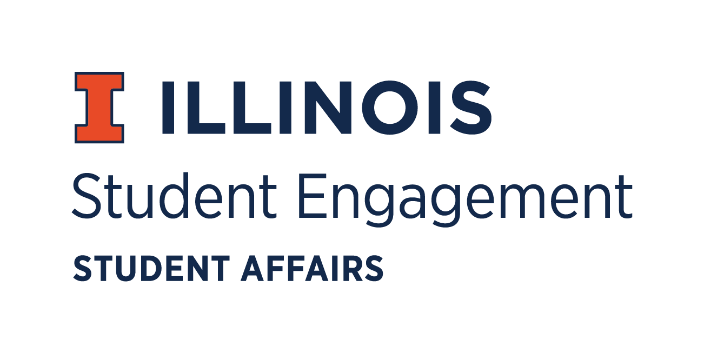 Student Organization 
Resource FeeSORF MeetingThursday November 12, 2020 at 5:00PMZoomCall to Order5:07PMRoll CallPresentJimmy Song, ChairpersonOmer Mirza, Vice ChairpersonNico Perez, TreasurerBilal Shahid, Undergraduate Board MemberAlex Wang, Undergraduate Board MemberMichael Isaacson, Undergraduate Board MemberHannah Valdiviejas, Graduate Board MemberMarile Quintana, Faculty/ Staff Board MemberJasmine Cuasay, SecretaryNick Fink, Program Advisor, Coordinator of Student EngagementAbsentZachary Becker, Undergraduate Board MemberAdam Peterson, Undergraduate Board MemberNote: Michael Isaacson will be serving as proxy for Zachary BeckerApproval of the minutesSORF Contingency Meeting 11/05/20Nico Perez makes a motion to approve minutes, Michael Isaacson secondsJimmy Song makes a motion to approve with unanimous consent, no objections Minutes are approvedNew BusinessApproval of the agendaSORF Funding Minutes 11/12/20Nico Perez makes a motion to approve agenda, Michael Isaacson secondsJimmy Song makes a motion to approve with unanimous consent, no objectionsAgenda is approvedApplication ReviewPre-approved applicationsNico Perez makes a motion to fund all pre-approved funds at standard, Michael Issacson secondsVote of 8-0-0, all pre-approved application fundings are approved at standardApp No. 94907- Engineers in Action Bridge Program*Description: Administrative, travel, and training fees for national organizationAdditional Changes: No impact to the campus community, thus, zero-funded. The project itself is expensive for only 8 people, and it is for a project in West VirginiaApp No. 95211- The Punch LineDescription: Food, equipment, rental space and advertising for social eventsReviewer’s notes: Equipment funds no longer needed by RSO after clarification from RSO treasurerApp No. 95076- No Comment A CappellaDescription: Editing and mixing technology fees for recording projectApp No. 95247- The Punch LineDescription: Funding for advertising, payment towards artists, subscriptions to streaming channelsReviewer’s notes: Didn't specify what criteria program met in application, but clarified in emailsApp No. 95547- Habitat for Humanity Campus ChapterDescription: Space rental, equipment rental and dinner for annual Broomball TournamentReviewer’s notes: Did not mark free of charge. SORF will fund at 75%App No. 95554- Habitat for Humanity Campus ChapterDescription: Building materials and dinner for house building eventReviewer’s notes: Did not mark free of charge. SORF will fund at 75%App No. 95193- Vietnamese Student AssociationDescription: Supplies, catering, costumes and gifts for culture night Reviewer’s notes: Cannot fund membership apparelApp No. 95557- Habitat for Humanity Campus ChapterDescription: Space rentals, equipment and dinner for annual volleyball tournamentReviewer’s notes: Did not mark free of charge. SORF will fund at 75%, SORF does not fund permanent equipmentApp No. 95560- Habitat for Humanity Campus ChapterDescription: Lunch and shirts for 5k raceReviewer’s notes: Did not mark free of charge. SORF will fund at 75%, SORF does not fund membership apparelApp No. 95561- Habitat for Humanity Campus ChapterDescription: Renting projector & screen, and catering costs for movie nightApp No. 95567- Arab American Association of Engineers and ArchitectsDescription: Supplies and catering for career webinarApp No. 95568- Arab American Association of Engineers and ArchitectsDescription: Catering and supplies for trivia night eventApp No. 95569- Arab American Association of Engineers and ArchitectsDescription: Catering and supplies for end of year event that offers students a detailed look into the scholarship opportunities presented by the chapter. App No. 95570- Arab American Association of Engineers and ArchitectsDescription: Catering and supplies for hosting a guest speaker of AAAEA to talk about the association in the USApp No. 95574- Pointe Shoe LabDescription: Ballet uniforms necessary for performance in events/programs on campusApp No. 95583- Illinois Synchronized SkatingDescription: Space rental of complex fields for practiceApp No. 95608- iRoboticsDescription: Parts needed for iRobotics cart projectApp No. 95600- iRoboticsDescription: Items requested for iRobotics VEXU RobotsApp No. 94704- DDRIlliniDescription: Expenditures to maintain their Groove Machine. Zero funded vacuum because that was permanent equipment.App No. 95584- Illinois Sports Business ConferenceDescription: Funding for online conference to foster relationships and provide a greater knowledge of the sports industryApp No. 95623- Off-Road IlliniDescription: Funding for shocks for a vehicle project to improve vehicle dynamics and driver safetyApp No. 95620- Combat RoboticsDescription: Parts used to build the Freshman Combat Robot to be used to compete is several competitions throughout the year.App No. 95614- Combat RoboticsDescription: Parts for the Junior team combat robot that will compete in several competitions.App No. 95618- Combat RoboticsDescription: Parts for the Senior team combat robot that will compete in several competitions throughout the year.App No. 95609- Combat RoboticsDescription: Parts for sophomore team combat robot that will compete in competitions throughout the year.App No. 95628- MEDLIFE UIUC*Description: Registration fee for project to give students hands on experience in the medical field.Additional Changes: Emailed org about parent/national entity will be coordinating the trip to determine liability issuesApp No. 95637- Makeup/ Skincare ClubDescription: Funding for consumable supplies that are used during virtual events/meetingsReviewer’s notes: Asked for more details. She clarified that the event would be open to all students.App No. 95619- Illini Railroad ClubDescription: Supplies for project to expand modular layoutReviewer’s notes: Only one item was permanent equipment and that was a rubber mallet.App No. 95644- RobobrawlDescription: Space rental for storage unitApp No. 95648- RobobrawlDescription: See reviewer’s notesReviewer’s notes: Rental of tent for competition to protect from the weather.App No. 95595- MRDC TeamsDescription: See reviewer’s notesReviewer’s notes: Building materials for freshman team 2020-2021 robotApp No. 95643- MRDC TeamsDescription: See reviewer’s notesReviewer’s notes: Building materials for sophomore team 2020-2021 robotApp No. 95204- Society for the Promotion of Indian Classical Music and Culture Amongst YouthDescription: Artist contractual service feesReviewer’s notes: Virtual Indian classical concertApp No. 95573- Iranian Cultural AssociationDescription: Food and advertisement for outdoor gatheringReviewer’s notes: SORF does not fund PPE/masks for event.App No. 95659- Iranian Cultural AssociationDescription: Food and decoration supplies for Yalda NightReviewer’s notes: Event called Yalda Night. SORF does not fund PPE so that expense was excluded.App No. 95655- Historical European Martial Arts Urbana/ChampaignDescription: Uniform/ protective gear and non-lethal sword simulators (technology) for Historical European Martial Arts groupReviewer’s notes: HEMA Urbana Champaign Equipment purchasesApp No. 95664- Iranian Cultural AssociationDescription: Food, supplies, costumes, and music organizer contract for Noruz, Iranian New Year a.k.a Persian New YearReviewer’s notes: Celebrate Iranian New YearApp No. 95668- Iranian Cultural AssociationDescription: See reviewer’s notesReviewer’s notes: Snacks for Iranian New YearApp No. 95649- RobobrawlDescription: See reviewer’s notesReviewer’s notes: Equipment enhancing the 30lb arenaApp No. 95674- Illini Formula ElectricDescription: See reviewer’s notesReviewer’s notes: Illini Formula Electric - Inverter, Battery Management System, and Competition RegistrationApp No. 95676- Illini Thaakat FoundationDescription: Sticker printing and shipping Reviewer’s notes: 75% fund because not free of chargeApp No. 95511 Taiwanese American Students ClubDescription: Food for Beef Noodle Soup eventApp No. 95679- The Collective MagazineDescription: Funding to print and produce the Fall 2020 edition of The Collective Magazine (publication and production expenses)App No. 95550- Illini Medical Screening SocietyDescription: Health screening suppliesApp No. 95681- Illini Thaakat FoundationDescription: Supplies for annual valentine's day fundraiserApp No. 95051- Xtension Chords A CappellaDescription: Audio engineering and producing technologyReviewer’s notes: funding in order to pay for audio engineering and producing for musicApp No. 95090- Pakistani Students' AssociationDescription: Decorations and DJ contract for fashion showReviewer’s notes: Event to showcase Pakistani talent and cultureApp No. 95105- Illinois Men's Volleyball ClubDescription: See reviewer’s notesReviewer’s notes: Funding for team athletic uniformsApp No. 95302- Illinois SailingDescription: See reviewer’s notesReviewer’s notes: Rental for sailing facilityApp No. 95189- Illini Solar CarDescription: Monthly payments for off campus garageReviewer’s notes: Rental for garage necessary for operationsApp No. 95461- Habitat for Humanity Campus ChapterDescription: Speaker and banner for all their eventsReviewer’s notes: Zero fund portable speaker request as it is permanent equipmentApp No. 95223- Bangladeshi Students AssociationDescription: Art supplies, costumes, space rentals, musical band contract, advertisement for BangladeshApp No. 95496- LGBTJewDescription: See reviewer’s notesReviewer’s notes: Drag performances requesting uniforms payments to performers. They are wanting to pay student performers with a portion of the expenses, which is prohibited and has been zero fundedApp No. 94817- Rube Goldberg SocietyDescription: National Chain Reaction Machine Competition feesApp No. 95490- Illinois Solar Decathlon*Description: See reviewer’s notesReviewer’s notes: The components will be used for Adapthaus, the Illinois Solar Decathlon Build Team Challenge submission. Do not know if items have been purchased.Additional Changes: Emailed organization inquiring about the amount of outside funding they have/will receive for their project.Discuss ApplicationsApp No. 94954- Nutritional Sciences Graduate Student AssociationDescription: Keynote speaker for symposiumReviewer’s notes: Requested $200 for advertising but was unsure of price of advertising when I asked over email. Nico Perez makes a motion to fund at standard, Omer Mirza secondsVote of 8-0-0, funding is approved at standardApp No. 95354- Champaign-Urbana TrickersDescription: See reviewer’s notesReviewer’s notes: Asking for gymnastics mat. Permanent equipment?Meeting notes: considered permanent equipment, review standards to allow essential permanent equipment for SORF fundingMichael Isaacson makes a motion to zero fund, Nico Perez secondsVote of 8-0-0, zero fund approvedApp No. 95519- Illini EsportsDescription: Esports conference uniformsReviewer’s notes: asking for esports uniforms. If we consider this like club sports, we will fundAlex Wang makes a motion to fund at standard, Michael Isaacson secondsVote of 8-0-0, funding is approved at standardApp No. 95501- Arab American Association of Engineers and ArchitectsDescription: Educational bingo nightReviewer’s notes: Can we fund the bingo membership?Meeting notes: Prize is a board game, similar to subscription service like Zoom upgradesMichael Issacson makes a motion to fund at standard, Alex Wang secondsVote of 8-0-0, funding is approved at standardApp No. 95590- Recreational VolleyballDescription: Funding for volleyball, volleyball net, and megaphonesReviewer’s notes:  All requested items are permanent equipmentNico Perez makes a motion to zero fund, Michael Isaacson secondsVote of 8-0-0, zero fund approvedApp No. 95607- Illini 4000Description: funding for items needed for cross country bike ride, raising money for cancer research along the wayMeeting notes: Mostly permanent equipment, camera surpasses max allocation, items 1-6 are permanent equipment (excluding line item 3), jerseys count as uniformAlex Wang makes a motion to approve line item 7, Michael Isaacson secondsVote of 8-0-0, funding is approved at standardMichael Isaacson makes a motion to zero fund line items 1-6, Nico Perez secondsVote of 8-0-0, zero fund approvedApp No. 95383- Illini Waterski and Wakeboard ClubDescription: New waterski equipment to replace damaged equipmentReviewer’s notes: Had to deny items 2-4 because they are permanent equipment. We could consider the women's jump suit a uniform however if we'd like to pass it.Meeting notes: Women’s jump suit is a multi-use athletic uniformMichael Isaacson makes a motion to approve line item 1 at standard, Nico Perez secondsVote of 8-0-0, funding is approved at standardApp No. 95532- The National Society of Pershing RiflesDescription: equipment/uniforms and expenses necessary for the attendance of the Pershing Rifle national conventionReviewer’s notes: Asked for additional details on their application. Sent what they gave me to Michael and JimmyMeeting notes: Uniform t shirts described as membership apparel, SORF does not fund membership apparel, rifle is permanent equipment, Pershing Rifles Rank Shields classified under uniform, meals are not a part of service funding, fuel is a part of transportationAlex Wang makes a motion to table application no. 95532 for 11/19/20, Michael Isaacson secondsJimmy Song makes a motion for unanimous consent, no objectionsApplication no. 95532 is tabled for 11/19/20 to learn about distinction between uniform and membership apparel.App No. 95509- Taiwanese American Students ClubDescription: Mask and uniform jacketReviewer’s notes: From their description the jackets could be considered a uniform, but I would like to hear the board's thoughtsChairperson’s notes: Jacket is membership apparelAlex Wang makes a motion to zero fund, Nico Perez secondsVote of 8-0-0, zero fund approvedApp No. 95651- Zeta Phi Beta Sorority, Inc. Nu Delta ChapterDescription: See reviewer’s notesReviewer’s notes: Funding for a winter clothes driveMeeting notes: Project’s funding, cannot contribute directly to charitable event/ projectNico Perez makes a motion to zero fund, Michael Isaacson secondsVote of 8-0-0, zero fund approvedApp No. 95675- Iranian Cultural AssociationDescription: Cooking competition Reviewer’s notes: No proof of line item costsMeeting notes: Advisor challenges criteria of programs fundingAlex Wang makes a motion to table application no. 95675 for 11/19/20, Michael Isaacson secondsJimmy Song makes a motion for unanimous consent, no objectionsApplication no. 95675 tabled until 11/19/20 to allow for org to provide context on how this program would occur and submit documentation of items. App No. 95670- The Collective MagazineDescription: Website hosting for artist showcase Reviewer’s notes: No proof of line item costsMeeting notes: SORF does not fund website creationNico Perez makes a motion to zero fund line items 1-3, Alex Wang secondsVote of 8-0-0, zero fund approvedAlex Wang makes a motion to fund line items 4-7 at standard, Michael Isaacson secondsVote of 8-0-0, funding is approved at standardApp No. 95546- Illini Medical Screening SocietyDescription: Medical screening equipmentReviewer’s notes: Permanent equipment but under technology, and uniform?Meeting notes: under current standards, permanent equipment is non fundableAlex Wang makes a motion to fund line item 1, Nico Perez secondsVote of 8-0-0, line item 1 is approved at standardNico Perez makes a motion to zero fund line items 2-3, Alex Wang secondsVote of 8-0-0, zero fund approvedApp No. 95680- Society of Hispanic Professional EngineersDescription: 3-d printer technologyReviewer’s notes: Permanent Equipment?Chairperson’s notes: I think it is permanent equipment, but it is also tech necessary for orgMeeting notes: Technology that is necessary to the success of the organization, Advisor challenges- technology is specific for one sub group, can still be used by the whole organizationMichael Isaacson makes a motion to fund at standard, Alex Wang secondsVote of 7-0-1, funding is approved at standardApp No. 95194- Illinois Women's Rugby Football ClubDescription: Funding an event where their members play paintballReviewer’s notes: Rugby Club wants to host a paintball event with only their teamMeeting notes: not open and accessible to allNico Perez makes a motion to approve 25% funding at standard, Alex Wang secondsVote of 8-0-0, funding is approved at standard for 25%App No. 95107- Mathematical Advancement Through Research and Idea eXchangeDescription: YouTube channel filming equipmentReviewer’s notes: Listed things under wrong category (uniforms instead of technology) Chairperson’s notes: could count as permanent equipment, see if board thinks technology is necessary for success of operations for organizationMeeting notes: can be classified as technology, nothing in Bylaws or Funding Standards against funding tax, nothing in Bylaws or Funding Standards against funding tax, make sure line items are labeled properlyNico Perez makes a motion to fund at standard, Alex Wang secondsVote of 8-0-0, funding is approved at standardAdditional Changes: SORF cannot flat out fund taxes, so the amount was adjusted to show changes. App No. 95553- Track and Field ClubDescription: Predicted expenses for winter and spring club season for space rentals and equipmentReviewer’s notes: I think a lot is permanent equipment but would like to hear boards opinionsMichael makes a motion to zero fund budget section “Equipment for Throwers”, Alex Wang secondsVote of 7-0-1, zero fund approvedAlex Wang makes a motion to zero fund budget section “Other Equipment”, Michael Isaacson secondsVote of 7-0-1, funding is approved at standardApp No. 95666- Illini Formula ElectricDescription: Power supply and tires for race carReviewer’s notes: EquipmentChairperson’s notes: Technology necessary for long-term functioningMeeting notes: Tires classified as permanent equipment Alex Wang makes a motion to zero fund line item 2, Nico Perez secondsVote of 8-0-0, zero fund approvedNico Perez makes a motion to fund line item 1 at standard, Michael Isaacson secondsVote of 7-0-1, funding is approved at standardApp No. 95667- Phi Alpha Delta - Pre-Law Undergraduate ChapterDescription:Reviewer’s notes: General fees, need more information on what initiation materials need fundingChairperson’s notes: Told Bilal to email asking what specific expenses are in general feesNico Perez makes a motion to table application no. 95667 for 11/19/20, Alex Wang secondsJimmy Song makes a motion for unanimous consent, no objectionsApplication no. 95667 tabled for 11/19/20 due to board not providing 48 hours for response on initial email. App No. 95650- RobobrawlDescription: See reviewer’s notesReviewer’s notes: Equipment enhancing the 1lb arenaMeeting notes: Should be fundedMichael Isaacson makes a motion to fund at standard, Alex Wang secondsVote of 8-0-0, funding is approved at standardZero- funded applicationsAlex Wang makes a motion to zero fund all applications zero funded from pre reviews, Michael Isaacson secondsVote of 8-0-0, zero fund for all applications zero funded from pre reviews approvedApp No. 94489- Phi Chi Theta Professional Business FraternityDescription: New member fees for fallReviewer’s notes: SORF does not pay membership dues, paid out of period, waiting for email with supporting doc for zoom pro feesApp No. 9483- Founders - Illinois EntrepreneursDescription: Founder’s shirtsReviewer’s notes: Membership Apparel not uniformsApp No. 95208- Beta Psi OmegaDescription: Food and supplies for arts and crafts eventReviewer’s notes: Purchases made out of periodApp No. 95212- Beta Psi OmegaDescription: Certificates and printing for pledging processReviewer’s notes: Out of periodApp No. 95588- Illinois Women's Fastpitch Softball ClubDescription: New uniforms for freshmanReviewer’s notes: Zero Fund no reimbursementChairperson’s notes: emailed and confirmed they have purchased alreadyApp No. 95624- Illinois Men's Lacrosse ClubDescription: Protective team helmetsReviewer’s notes: Already been purchasedApp No. 95646- National Association of Hispanic JournalistsDescription: Membership scholarship (certificate funds)Reviewer’s notes: SORF is unable to fund membership dues/affiliation fees.App No. 95662- Phi Iota Alpha Fraternity, Inc.Description: Raffle prizesReviewer’s notes: Purchased items already. SORF does not fund out of periodApp No. 95092- Illini CHAARGDescription: Food, art supplies and advertisementsReviewer’s notes: No response and looks like it is purchased out of periodApp No. 94582- Flippin' Illini Gymnastics ClubDescription: Gym space rentalReviewer’s notes: Rental fees for sports equip/fields, purchases made out of periodApp No. 94525- Fulbright Student AssociationDescription: Rental space, multi-use t-shirts, audiovisual technology equipmentReviewer’s notes: Purchases made out of periodApp No. 95255- Illinois Men's Rowing ClubDescription: Uniforms and sports equipment rentalsReviewer’s notes: Requested masks which was zero funded. Because it is rental for rowboats, could surpass $999.99. However, purchased out of periodApp No. 95254- Illinois Women's Rowing ClubDescription: Sports equipment rentalsReviewer’s notes: Because it is rental for rowboats, could surpass $999.99. Purchased out of period.Old businessNo old businessAdvisor notesNote: Hannah Valdiviejas is serving as proxy for Alex WangChange of standards reconciliation of 30 days to 14 dayContext: In terms of traffic for applications, shorter period is to prevent losing track and manage reimbursementsIn between funding periods, can move through the process fasterNico Perez makes a motion to change 30 day reconciliation period to 14 days, Michael Isaacson secondsVote of 8-0-0, change to funding standards is approvedChange funding standards to define giftsHolding off until next semesterFor the good of the orderAdjournment6:51PMApp NoFunding TypeReviewerRSO NameFunding RequestedAmount Funded94907Projects FundingMichaelEngineers in Action Bridge Program$10,000.00 $0.0095211Programs FundingAlexThe Punch Line$880.00 $730.0095076Projects FundingAlexNo Comment A Cappella$2,800.00 $2,800.0095247Programs FundingAlexThe Punch Line$330.00 $330.0095547Programs FundingNicoHabitat for Humanity Campus Chapter$425.00 $318.7595554Programs FundingNicoHabitat for Humanity Campus Chapter$370.00 $277.5095193Programs FundingNicoVietnamese Student Association$3,507.40 $3,192.4095557Programs FundingNicoHabitat for Humanity Campus Chapter$319.00 $104.2595560Programs FundingNicoHabitat for Humanity Campus Chapter$300.00 $75.0095561Programs FundingNicoHabitat for Humanity Campus Chapter$217.00 $217.0095567Programs FundingNicoArab American Association of Engineers and Architects$196.00 $196.0095568Programs FundingOmerArab American Association of Engineers and Architects$246.00 $246.0095569Programs FundingOmerArab American Association of Engineers and Architects$196.00 $196.00 95570Programs FundingOmerArab American Association of Engineers and Architects$196.00 $196.00 95574Projects FundingOmerPointe Shoe Lab$2,940.00 $2,940.00 95583Services FundingOmerIllinois Synchronized Skating$180.00 $180.00 95608Projects FundingJimmyiRobotics$892.00 $892.0095600Projects FundingJimmyiRobotics$4,999.18 $4,999.1894704Services FundingJimmyDDRIllini$435.00 $375.0095584Programs FundingJimmyIllinois Sports Business Conference$2,150.00 $2,150.0095623Projects FundingJimmyOff-Road Illini$1,439.85 $1,439.8595620Projects FundingJimmyCombat Robotics$2,034.00 $2,034.0095614Projects FundingJimmyCombat Robotics$1,290.00 $1,290.0095618Projects FundingJimmyCombat Robotics$2,001.00 $2,001.0095609Projects FundingJimmyCombat Robotics$1,734.00 $1,734.0095628Programs FundingZachMEDLIFE UIUC$8,910.00 $8,910.0095637Programs FundingZachMakeup/ Skincare Club$307.50 $307.5095619Projects FundingZachIllini Railroad Club$2,223.22 $2,213.5295644Services FundingZachRobobrawl$999.99 $999.9995648Services FundingJimmyRobobrawl$999.99 $999.9995595Projects FundingJimmyMRDC Teams$1,773.01 $1,773.0195643Projects FundingJimmyMRDC Teams$2,839.88 $2,839.8895204Programs FundingJimmySociety for the Promotion of Indian Classical Music and Culture Amongst Youth$2,400.00 $2,400.0095573Programs FundingJimmyIranian Cultural Association$281.00 $261.0095659Programs FundingJimmyIranian Cultural Association$470.00 $455.00 95655Services FundingBilalHistorical European Martial Arts Urbana/Champaign$4,736.97 $4,736.9795664Programs FundingBilalIranian Cultural Association$4,300.00 $4,300.0095668Programs FundingBilalIranian Cultural Association$200.00 $200.0095649Projects FundingBilalRobobrawl$999.99 $999.9995674Projects Funding BilalIllini Formula Electric$2,799.90 $2,799.9095676Programs FundingHannahIllini Thaakat Foundation$68.00 $51.0095511Programs FundingHannahTaiwanese American Students Club$204.13 $204.1395679Projects FundingHannahThe Collective Magazine$516.00 $516.0095550Programs FundingHannahIllini Medical Screening Society$1,033.00 $1,033.0095681Programs FundingHannahIllini Thaakat Foundation$235.70 $235.7095051Programs FundingMichaelXtension Chords A Cappella$2,999.97 $2,999.9795090Programs FundingMichaelPakistani Students' Association$270.00 $270.0095105Services FundingAlexIllinois Men's Volleyball Club$10,000.00 $10,000.0095302Services FundingAdamIllinois Sailing$300.00 $300.0095189Programs FundingAdamIllini Solar Car$8,100.00 $8,100.0095461Services FundingAdamHabitat for Humanity Campus Chapter$145.00 $75.0095223Programs FundingAdamBangladeshi Students Association$4,015.00 $4,015.0095496Programs FundingAdamLGBTJew$8,875.00 $6,275.0094817Projects FundingOmerRube Goldberg Society$600.00 $600.0095490Projects FundingBilalIllinois Solar Decathlon$9,446.28 $9,446.28 App NoFunding TypeReviewerRSO NameFunding RequestedAmount FundedVote94954Programs FundingAlexNutritional Sciences Graduate Student Association$2,220.00 $2,220.008-0-095354Services FundingAdamChampaign-Urbana Trickers$100.00 $0.008-0-095519Services FundingAdamIllini Esports$8,600.00 $8,600.008-0-095501Programs FundingNicoArab American Association of Engineers and Architects$40.00 $40.008-0-095590Services FundingOmerRecreational Volleyball$481.47 $0.008-0-095607Services FundingJimmyIllini 4000$6,983.99$2,000.008-0-095383Services FundingZachIllini Waterski and Wakeboard Club$1,140.00 $320.008-0-095532Services FundingZachThe National Society of Pershing Rifles$5,600.00 TabledTabled95509Services FundingZachTaiwanese American Students Club$996.00 $0.008-0-095651Projects FundingJimmyZeta Phi Beta Sorority, Inc. Nu Delta Chapter$960.00 $0.008-0-095675Programs FundingHannahIranian Cultural Association$700.00 TabledTabled95670Services FundingHannahThe Collective Magazine$1,162.75 $864.008-0-095546Services FundingHannahIllini Medical Screening Society$1,169.00 $999.008-0-095680Services FundingHannahSociety of Hispanic Professional Engineers$749.00 $749.007-0-195194Programs FundingJimmyIllinois Women's Rugby Football Club$540.00$135.008-0-095107Services FundingAlexMathematical Advancement Through Research and Idea eXchange$113.40 $106.188-0-095553Services FundingOmerTrack and Field Club$2,121.00 $300.008-0-095666Services FundingBilalIllini Formula Electric$1,682.00 $850.007-0-195667Services FundingBilalPhi Alpha Delta - Pre-Law Undergraduate Chapter$999.99 TabledTabled95650Projects FundingBilalRobobrawl$999.99 $999.998-0-0App No.Funding TypeReviewerRSO NameFunding RequestedAmountFunded94489Services FundingMichaelPhi Chi Theta Professional Business Fraternity$2,947.98 $0.0094832Services FundingMichaelFounders - Illinois Entrepreneurs$4,800.00 $0.0095208Programs FundingAlexBeta Psi Omega$206.59 $0.0095212Projects FundingAlexBeta Psi Omega$40.73 $0.0095588Services FundingOmerIllinois Women's Fastpitch Softball Club$660.00 $0.0095624Services FundingZachIllinois Men's Lacrosse Club$7,600.00 $0.0095646Projects FundingJimmyNational Association of Hispanic Journalists$250.00 $0.0095662Projects FundingJimmyPhi Iota Alpha Fraternity, Inc.$59.82 $0.0095092Services FundingMichaelIllini CHAARG$498.67 $0.0094582Services FundingMichaelFlippin' Illini Gymnastics Club$2,500.00 $0.0094525Services FundingMichaelFulbright Student Association$952.00 $0.0095255Services FundingAdamIllinois Men's Rowing Club$8,275.00 $0.0095254Services FundingNicoIllinois Women's Rowing Club$9,900.00 $0.00